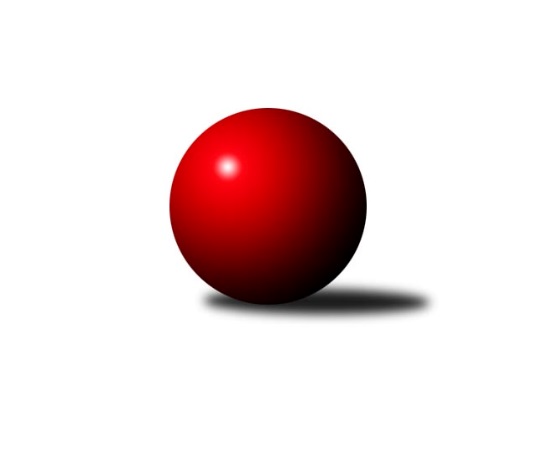 Č.11Ročník 2017/2018	2.5.2024 2. KLM B 2017/2018Statistika 11. kolaTabulka družstev:		družstvo	záp	výh	rem	proh	skore	sety	průměr	body	plné	dorážka	chyby	1.	TJ Centropen Dačice	11	10	1	0	64.0 : 24.0 	(161.5 : 102.5)	3388	21	2237	1151	15.9	2.	TJ Rostex Vyškov ˝A˝	11	10	0	1	66.0 : 22.0 	(158.0 : 106.0)	3364	20	2218	1146	15.8	3.	TJ Sokol Vracov	11	7	0	4	55.0 : 33.0 	(146.0 : 118.0)	3254	14	2181	1074	24.6	4.	TJ Sokol Chvalíkovice ˝A˝	11	6	2	3	49.0 : 39.0 	(138.0 : 126.0)	3310	14	2223	1087	28.9	5.	TJ Sokol Husovice˝B˝	11	6	0	5	42.0 : 46.0 	(126.0 : 138.0)	3265	12	2192	1074	24.7	6.	KK Moravská Slávia Brno ˝A˝	11	5	1	5	40.0 : 48.0 	(121.0 : 143.0)	3309	11	2207	1102	23.5	7.	TJ Spartak Přerov˝A˝	11	5	0	6	47.0 : 41.0 	(140.0 : 124.0)	3330	10	2220	1109	23.2	8.	TJ  Prostějov ˝A˝	11	4	0	7	39.0 : 49.0 	(124.0 : 140.0)	3257	8	2171	1086	22.7	9.	SKK Dubňany	11	4	0	7	35.0 : 53.0 	(118.0 : 146.0)	3251	8	2180	1071	29.2	10.	TJ Unie Hlubina ˝A˝	11	3	1	7	36.0 : 52.0 	(128.0 : 136.0)	3263	7	2181	1083	29.2	11.	KK Blansko	11	2	1	8	33.0 : 55.0 	(119.5 : 144.5)	3228	5	2168	1060	31.5	12.	TJ Opava˝A˝	11	1	0	10	22.0 : 66.0 	(104.0 : 160.0)	3190	2	2158	1032	35Tabulka doma:		družstvo	záp	výh	rem	proh	skore	sety	průměr	body	maximum	minimum	1.	TJ Rostex Vyškov ˝A˝	6	6	0	0	38.0 : 10.0 	(88.5 : 55.5)	3464	12	3546	3406	2.	TJ Centropen Dačice	5	5	0	0	30.0 : 10.0 	(79.0 : 41.0)	3430	10	3555	3270	3.	TJ Sokol Husovice˝B˝	6	5	0	1	32.0 : 16.0 	(85.0 : 59.0)	3307	10	3367	3206	4.	TJ Sokol Vracov	8	4	0	4	37.0 : 27.0 	(108.5 : 83.5)	3321	8	3416	3197	5.	TJ Sokol Chvalíkovice ˝A˝	5	3	1	1	24.0 : 16.0 	(65.0 : 55.0)	3264	7	3303	3199	6.	TJ Spartak Přerov˝A˝	5	3	0	2	24.0 : 16.0 	(68.5 : 51.5)	3397	6	3464	3353	7.	SKK Dubňany	6	3	0	3	24.0 : 24.0 	(71.5 : 72.5)	3296	6	3414	3135	8.	KK Moravská Slávia Brno ˝A˝	5	2	1	2	19.0 : 21.0 	(52.5 : 67.5)	3245	5	3318	3059	9.	TJ  Prostějov ˝A˝	5	2	0	3	19.0 : 21.0 	(59.5 : 60.5)	3319	4	3414	3225	10.	TJ Unie Hlubina ˝A˝	5	2	0	3	17.0 : 23.0 	(60.5 : 59.5)	3139	4	3195	3086	11.	KK Blansko	5	1	1	3	18.0 : 22.0 	(57.5 : 62.5)	3275	3	3380	3239	12.	TJ Opava˝A˝	5	1	0	4	16.0 : 24.0 	(55.0 : 65.0)	3213	2	3353	3137Tabulka venku:		družstvo	záp	výh	rem	proh	skore	sety	průměr	body	maximum	minimum	1.	TJ Centropen Dačice	6	5	1	0	34.0 : 14.0 	(82.5 : 61.5)	3381	11	3481	3295	2.	TJ Rostex Vyškov ˝A˝	5	4	0	1	28.0 : 12.0 	(69.5 : 50.5)	3344	8	3389	3259	3.	TJ Sokol Chvalíkovice ˝A˝	6	3	1	2	25.0 : 23.0 	(73.0 : 71.0)	3318	7	3404	3208	4.	TJ Sokol Vracov	3	3	0	0	18.0 : 6.0 	(37.5 : 34.5)	3232	6	3273	3193	5.	KK Moravská Slávia Brno ˝A˝	6	3	0	3	21.0 : 27.0 	(68.5 : 75.5)	3320	6	3448	3247	6.	TJ Spartak Přerov˝A˝	6	2	0	4	23.0 : 25.0 	(71.5 : 72.5)	3318	4	3388	3223	7.	TJ  Prostějov ˝A˝	6	2	0	4	20.0 : 28.0 	(64.5 : 79.5)	3245	4	3354	3174	8.	TJ Unie Hlubina ˝A˝	6	1	1	4	19.0 : 29.0 	(67.5 : 76.5)	3288	3	3381	3196	9.	SKK Dubňany	5	1	0	4	11.0 : 29.0 	(46.5 : 73.5)	3242	2	3383	3018	10.	TJ Sokol Husovice˝B˝	5	1	0	4	10.0 : 30.0 	(41.0 : 79.0)	3257	2	3395	3187	11.	KK Blansko	6	1	0	5	15.0 : 33.0 	(62.0 : 82.0)	3221	2	3279	3100	12.	TJ Opava˝A˝	6	0	0	6	6.0 : 42.0 	(49.0 : 95.0)	3180	0	3289	3121Tabulka podzimní části:		družstvo	záp	výh	rem	proh	skore	sety	průměr	body	doma	venku	1.	TJ Centropen Dačice	11	10	1	0	64.0 : 24.0 	(161.5 : 102.5)	3388	21 	5 	0 	0 	5 	1 	0	2.	TJ Rostex Vyškov ˝A˝	11	10	0	1	66.0 : 22.0 	(158.0 : 106.0)	3364	20 	6 	0 	0 	4 	0 	1	3.	TJ Sokol Vracov	11	7	0	4	55.0 : 33.0 	(146.0 : 118.0)	3254	14 	4 	0 	4 	3 	0 	0	4.	TJ Sokol Chvalíkovice ˝A˝	11	6	2	3	49.0 : 39.0 	(138.0 : 126.0)	3310	14 	3 	1 	1 	3 	1 	2	5.	TJ Sokol Husovice˝B˝	11	6	0	5	42.0 : 46.0 	(126.0 : 138.0)	3265	12 	5 	0 	1 	1 	0 	4	6.	KK Moravská Slávia Brno ˝A˝	11	5	1	5	40.0 : 48.0 	(121.0 : 143.0)	3309	11 	2 	1 	2 	3 	0 	3	7.	TJ Spartak Přerov˝A˝	11	5	0	6	47.0 : 41.0 	(140.0 : 124.0)	3330	10 	3 	0 	2 	2 	0 	4	8.	TJ  Prostějov ˝A˝	11	4	0	7	39.0 : 49.0 	(124.0 : 140.0)	3257	8 	2 	0 	3 	2 	0 	4	9.	SKK Dubňany	11	4	0	7	35.0 : 53.0 	(118.0 : 146.0)	3251	8 	3 	0 	3 	1 	0 	4	10.	TJ Unie Hlubina ˝A˝	11	3	1	7	36.0 : 52.0 	(128.0 : 136.0)	3263	7 	2 	0 	3 	1 	1 	4	11.	KK Blansko	11	2	1	8	33.0 : 55.0 	(119.5 : 144.5)	3228	5 	1 	1 	3 	1 	0 	5	12.	TJ Opava˝A˝	11	1	0	10	22.0 : 66.0 	(104.0 : 160.0)	3190	2 	1 	0 	4 	0 	0 	6Tabulka jarní části:		družstvo	záp	výh	rem	proh	skore	sety	průměr	body	doma	venku	1.	TJ Centropen Dačice	0	0	0	0	0.0 : 0.0 	(0.0 : 0.0)	0	0 	0 	0 	0 	0 	0 	0 	2.	TJ Spartak Přerov˝A˝	0	0	0	0	0.0 : 0.0 	(0.0 : 0.0)	0	0 	0 	0 	0 	0 	0 	0 	3.	TJ Sokol Vracov	0	0	0	0	0.0 : 0.0 	(0.0 : 0.0)	0	0 	0 	0 	0 	0 	0 	0 	4.	SKK Dubňany	0	0	0	0	0.0 : 0.0 	(0.0 : 0.0)	0	0 	0 	0 	0 	0 	0 	0 	5.	TJ Sokol Husovice˝B˝	0	0	0	0	0.0 : 0.0 	(0.0 : 0.0)	0	0 	0 	0 	0 	0 	0 	0 	6.	TJ Opava˝A˝	0	0	0	0	0.0 : 0.0 	(0.0 : 0.0)	0	0 	0 	0 	0 	0 	0 	0 	7.	KK Blansko	0	0	0	0	0.0 : 0.0 	(0.0 : 0.0)	0	0 	0 	0 	0 	0 	0 	0 	8.	TJ Sokol Chvalíkovice ˝A˝	0	0	0	0	0.0 : 0.0 	(0.0 : 0.0)	0	0 	0 	0 	0 	0 	0 	0 	9.	TJ Unie Hlubina ˝A˝	0	0	0	0	0.0 : 0.0 	(0.0 : 0.0)	0	0 	0 	0 	0 	0 	0 	0 	10.	TJ Rostex Vyškov ˝A˝	0	0	0	0	0.0 : 0.0 	(0.0 : 0.0)	0	0 	0 	0 	0 	0 	0 	0 	11.	KK Moravská Slávia Brno ˝A˝	0	0	0	0	0.0 : 0.0 	(0.0 : 0.0)	0	0 	0 	0 	0 	0 	0 	0 	12.	TJ  Prostějov ˝A˝	0	0	0	0	0.0 : 0.0 	(0.0 : 0.0)	0	0 	0 	0 	0 	0 	0 	0 Zisk bodů pro družstvo:		jméno hráče	družstvo	body	zápasy	v %	dílčí body	sety	v %	1.	Jiří Němec 	TJ Centropen Dačice 	10	/	10	(100%)	35	/	40	(88%)	2.	Jakub Flek 	KK Blansko  	9	/	10	(90%)	29	/	40	(73%)	3.	Michal Pytlík 	TJ Spartak Přerov˝A˝ 	9	/	10	(90%)	28	/	40	(70%)	4.	Ondřej Ševela 	SKK Dubňany  	9	/	11	(82%)	29	/	44	(66%)	5.	Tomaš Žižlavský 	TJ Sokol Husovice˝B˝ 	9	/	11	(82%)	28.5	/	44	(65%)	6.	Josef Touš 	TJ Rostex Vyškov ˝A˝ 	9	/	11	(82%)	27	/	44	(61%)	7.	Jakub Hendrych 	TJ Sokol Chvalíkovice ˝A˝ 	8	/	10	(80%)	22	/	40	(55%)	8.	Petr Pevný 	TJ Rostex Vyškov ˝A˝ 	8	/	11	(73%)	30.5	/	44	(69%)	9.	Jiří Staněk 	TJ Sokol Chvalíkovice ˝A˝ 	8	/	11	(73%)	29.5	/	44	(67%)	10.	Tomáš Sasín 	TJ Sokol Vracov 	7	/	7	(100%)	19.5	/	28	(70%)	11.	Radek Hendrych 	TJ Sokol Chvalíkovice ˝A˝ 	7	/	7	(100%)	19.5	/	28	(70%)	12.	Pavel Kabelka 	TJ Centropen Dačice 	7	/	9	(78%)	25	/	36	(69%)	13.	Jiří Divila ml. 	TJ Spartak Přerov˝A˝ 	7	/	9	(78%)	20.5	/	36	(57%)	14.	Radim Čuřík 	TJ Rostex Vyškov ˝A˝ 	7	/	10	(70%)	25	/	40	(63%)	15.	Karel Zubalík 	TJ  Prostějov ˝A˝ 	7	/	10	(70%)	24	/	40	(60%)	16.	František Svoboda 	TJ Sokol Vracov 	7	/	11	(64%)	27	/	44	(61%)	17.	Jiří Trávníček 	TJ Rostex Vyškov ˝A˝ 	7	/	11	(64%)	25	/	44	(57%)	18.	Petr Hendrych 	KK Moravská Slávia Brno ˝A˝ 	7	/	11	(64%)	24.5	/	44	(56%)	19.	Petr Žahourek 	TJ Centropen Dačice 	6	/	8	(75%)	20	/	32	(63%)	20.	Jan Tužil 	TJ Sokol Vracov 	6	/	9	(67%)	19	/	36	(53%)	21.	Tomáš Rechtoris 	TJ Unie Hlubina ˝A˝ 	6	/	9	(67%)	18	/	36	(50%)	22.	Josef Brtník 	TJ Centropen Dačice 	6	/	10	(60%)	27	/	40	(68%)	23.	Aleš Staněk 	TJ Sokol Chvalíkovice ˝A˝ 	6	/	10	(60%)	24.5	/	40	(61%)	24.	Michal Zelený 	SKK Dubňany  	6	/	10	(60%)	24	/	40	(60%)	25.	Milan Klika 	KK Moravská Slávia Brno ˝A˝ 	6	/	10	(60%)	23	/	40	(58%)	26.	Petr Polanský 	TJ Sokol Vracov 	6	/	10	(60%)	23	/	40	(58%)	27.	David Plšek 	KK Blansko  	6	/	11	(55%)	23	/	44	(52%)	28.	Pavel Košťál 	TJ Sokol Husovice˝B˝ 	6	/	11	(55%)	23	/	44	(52%)	29.	Miroslav Milan 	KK Moravská Slávia Brno ˝A˝ 	6	/	11	(55%)	22	/	44	(50%)	30.	Luděk Rychlovský 	TJ Rostex Vyškov ˝A˝ 	5	/	5	(100%)	12.5	/	20	(63%)	31.	Petr Pavelka ml 	TJ Spartak Přerov˝A˝ 	5	/	8	(63%)	20	/	32	(63%)	32.	Jiří Radil 	TJ Sokol Husovice˝B˝ 	5	/	8	(63%)	16.5	/	32	(52%)	33.	Aleš Čapka 	TJ  Prostějov ˝A˝ 	5	/	8	(63%)	16	/	32	(50%)	34.	Petr Pospíšilík 	TJ  Prostějov ˝A˝ 	5	/	9	(56%)	20.5	/	36	(57%)	35.	Zdeněk Macháček ml 	TJ Spartak Přerov˝A˝ 	5	/	9	(56%)	18.5	/	36	(51%)	36.	Roman Flek 	KK Blansko  	5	/	10	(50%)	18.5	/	40	(46%)	37.	Milan Kabelka 	TJ Centropen Dačice 	5	/	10	(50%)	18.5	/	40	(46%)	38.	Tomáš Kordula 	TJ Sokol Vracov 	5	/	10	(50%)	18	/	40	(45%)	39.	David Hendrych 	TJ Sokol Chvalíkovice ˝A˝ 	5	/	11	(45%)	22	/	44	(50%)	40.	Petr Bracek 	TJ Opava˝A˝ 	5	/	11	(45%)	22	/	44	(50%)	41.	Daniel Kovář 	TJ Centropen Dačice 	5	/	11	(45%)	21	/	44	(48%)	42.	Tomáš Procházka 	TJ Rostex Vyškov ˝A˝ 	4	/	5	(80%)	14.5	/	20	(73%)	43.	Filip Kordula 	TJ Sokol Vracov 	4	/	6	(67%)	15	/	24	(63%)	44.	Miroslav Znojil 	TJ  Prostějov ˝A˝ 	4	/	6	(67%)	11	/	24	(46%)	45.	Martin Marek 	TJ Unie Hlubina ˝A˝ 	4	/	7	(57%)	18.5	/	28	(66%)	46.	Michal Hejtmánek 	TJ Unie Hlubina ˝A˝ 	4	/	8	(50%)	19.5	/	32	(61%)	47.	Petr Sehnal 	KK Blansko  	4	/	8	(50%)	16	/	32	(50%)	48.	Milan Kanda 	TJ Spartak Přerov˝A˝ 	4	/	9	(44%)	19	/	36	(53%)	49.	Radim Máca 	TJ Sokol Husovice˝B˝ 	4	/	9	(44%)	19	/	36	(53%)	50.	Pavel Polanský st. ml.	TJ Sokol Vracov 	4	/	9	(44%)	16.5	/	36	(46%)	51.	Přemysl Žáček 	TJ Unie Hlubina ˝A˝ 	4	/	9	(44%)	16	/	36	(44%)	52.	Michal Smejkal 	TJ  Prostějov ˝A˝ 	4	/	10	(40%)	22	/	40	(55%)	53.	Pavel Antoš 	KK Moravská Slávia Brno ˝A˝ 	4	/	11	(36%)	21	/	44	(48%)	54.	Tomáš Valíček 	TJ Opava˝A˝ 	4	/	11	(36%)	18.5	/	44	(42%)	55.	Maciej Basista 	TJ Opava˝A˝ 	4	/	11	(36%)	17.5	/	44	(40%)	56.	Vladimír Konečný 	TJ Unie Hlubina ˝A˝ 	3	/	4	(75%)	10.5	/	16	(66%)	57.	Jan Pernica 	TJ  Prostějov ˝A˝ 	3	/	6	(50%)	10	/	24	(42%)	58.	Michal Zatyko 	TJ Unie Hlubina ˝A˝ 	3	/	8	(38%)	16	/	32	(50%)	59.	Eduard Varga 	TJ Rostex Vyškov ˝A˝ 	3	/	8	(38%)	14	/	32	(44%)	60.	Miroslav Vejtasa 	TJ Sokol Husovice˝B˝ 	3	/	8	(38%)	13	/	32	(41%)	61.	Petr Havíř 	KK Blansko  	3	/	8	(38%)	12.5	/	32	(39%)	62.	Jakub Pleban 	TJ Spartak Přerov˝A˝ 	3	/	9	(33%)	18	/	36	(50%)	63.	Milan Jahn 	TJ Opava˝A˝ 	3	/	9	(33%)	14.5	/	36	(40%)	64.	Petr Brablec 	TJ Unie Hlubina ˝A˝ 	3	/	9	(33%)	13.5	/	36	(38%)	65.	Ivo Hostinský 	KK Moravská Slávia Brno ˝A˝ 	3	/	10	(30%)	15	/	40	(38%)	66.	Marek Dostál 	SKK Dubňany  	3	/	11	(27%)	16	/	44	(36%)	67.	Milan Kratochvíla 	SKK Dubňany  	2	/	4	(50%)	7	/	16	(44%)	68.	Tomáš Bártů 	TJ Centropen Dačice 	2	/	5	(40%)	11	/	20	(55%)	69.	Rostislav Rybárský 	SKK Dubňany  	2	/	6	(33%)	11	/	24	(46%)	70.	Roman Rolenc 	TJ  Prostějov ˝A˝ 	2	/	6	(33%)	9.5	/	24	(40%)	71.	Vladimír Valenta 	TJ Sokol Chvalíkovice ˝A˝ 	2	/	6	(33%)	9	/	24	(38%)	72.	Petr Vácha 	TJ Spartak Přerov˝A˝ 	2	/	6	(33%)	8.5	/	24	(35%)	73.	Tomáš Šerák 	SKK Dubňany  	2	/	8	(25%)	15	/	32	(47%)	74.	Antonín Kratochvíla 	SKK Dubňany  	2	/	8	(25%)	9	/	32	(28%)	75.	Michal Blažek 	TJ Opava˝A˝ 	2	/	11	(18%)	14.5	/	44	(33%)	76.	Miroslav Stuchlík 	TJ Opava˝A˝ 	2	/	11	(18%)	14	/	44	(32%)	77.	Vítěslav Nejedlík 	TJ Sokol Vracov 	1	/	1	(100%)	4	/	4	(100%)	78.	Lukáš Chadim 	TJ Sokol Husovice˝B˝ 	1	/	1	(100%)	2	/	4	(50%)	79.	David Janušík 	TJ Spartak Přerov˝A˝ 	1	/	1	(100%)	2	/	4	(50%)	80.	Kamil Bednář 	TJ Rostex Vyškov ˝A˝ 	1	/	2	(50%)	4	/	8	(50%)	81.	František Kellner 	KK Moravská Slávia Brno ˝A˝ 	1	/	2	(50%)	2.5	/	8	(31%)	82.	Bronislav Diviš 	TJ  Prostějov ˝A˝ 	1	/	3	(33%)	5	/	12	(42%)	83.	Ladislav Musil 	KK Blansko  	1	/	3	(33%)	4	/	12	(33%)	84.	Patrich Schneider 	KK Moravská Slávia Brno ˝A˝ 	1	/	4	(25%)	5	/	16	(31%)	85.	Jakub Hnát 	TJ Sokol Husovice˝B˝ 	1	/	5	(20%)	8	/	20	(40%)	86.	Petr Basta 	TJ Unie Hlubina ˝A˝ 	1	/	5	(20%)	8	/	20	(40%)	87.	Karel Kolařík 	KK Blansko  	1	/	11	(9%)	13	/	44	(30%)	88.	Radim Herůfek 	KK Moravská Slávia Brno ˝A˝ 	0	/	1	(0%)	2	/	4	(50%)	89.	Štěpán Večerka 	KK Moravská Slávia Brno ˝A˝ 	0	/	1	(0%)	2	/	4	(50%)	90.	Mariusz Gierczak 	TJ Opava˝A˝ 	0	/	1	(0%)	2	/	4	(50%)	91.	Ondřej Olšák 	KK Moravská Slávia Brno ˝A˝ 	0	/	1	(0%)	1	/	4	(25%)	92.	Vladimír Mánek 	TJ Spartak Přerov˝A˝ 	0	/	1	(0%)	1	/	4	(25%)	93.	David Pospíšil 	KK Moravská Slávia Brno ˝A˝ 	0	/	1	(0%)	1	/	4	(25%)	94.	Marek Hynar 	TJ Sokol Chvalíkovice ˝A˝ 	0	/	1	(0%)	1	/	4	(25%)	95.	Petr Chodura 	TJ Unie Hlubina ˝A˝ 	0	/	1	(0%)	1	/	4	(25%)	96.	Radim Hostinský 	KK Moravská Slávia Brno ˝A˝ 	0	/	1	(0%)	1	/	4	(25%)	97.	Peter Zaťko 	KK Moravská Slávia Brno ˝A˝ 	0	/	1	(0%)	1	/	4	(25%)	98.	Miroslav Flek 	KK Blansko  	0	/	1	(0%)	1	/	4	(25%)	99.	Jakub Šplíchal 	KK Blansko  	0	/	1	(0%)	1	/	4	(25%)	100.	Otto Mückstein 	TJ Sokol Chvalíkovice ˝A˝ 	0	/	1	(0%)	1	/	4	(25%)	101.	Josef Matušek 	TJ Opava˝A˝ 	0	/	1	(0%)	1	/	4	(25%)	102.	Zdeněk Kratochvíla 	SKK Dubňany  	0	/	1	(0%)	0	/	4	(0%)	103.	Vojtěch Venclík 	TJ Spartak Přerov˝A˝ 	0	/	1	(0%)	0	/	4	(0%)	104.	Pavel Marek 	TJ Unie Hlubina ˝A˝ 	0	/	2	(0%)	2	/	8	(25%)	105.	Vladimír Kostka 	TJ Sokol Chvalíkovice ˝A˝ 	0	/	5	(0%)	4.5	/	20	(23%)	106.	Jan Machálek st.	TJ Sokol Husovice˝B˝ 	0	/	7	(0%)	7	/	28	(25%)Průměry na kuželnách:		kuželna	průměr	plné	dorážka	chyby	výkon na hráče	1.	KK Vyškov, 1-4	3398	2247	1151	20.3	(566.5)	2.	TJ Centropen Dačice, 1-4	3364	2221	1143	18.6	(560.8)	3.	TJ Spartak Přerov, 1-6	3364	2218	1145	21.5	(560.7)	4.	TJ  Prostějov, 1-4	3328	2210	1117	25.1	(554.7)	5.	TJ Sokol Vracov, 1-6	3302	2206	1095	25.8	(550.4)	6.	Dubňany, 1-4	3296	2213	1082	28.3	(549.3)	7.	KK MS Brno, 1-4	3276	2180	1096	22.7	(546.2)	8.	KK Blansko, 1-6	3274	2201	1072	28.2	(545.7)	9.	TJ Sokol Husovice, 1-4	3273	2175	1098	25.9	(545.6)	10.	TJ Opava, 1-4	3238	2176	1062	29.1	(539.8)	11.	TJ VOKD Poruba, 1-4	3152	2120	1032	30.0	(525.4)Nejlepší výkony na kuželnách:KK Vyškov, 1-4TJ Rostex Vyškov ˝A˝	3546	2. kolo	Ondřej Ševela 	SKK Dubňany 	627	9. koloTJ Rostex Vyškov ˝A˝	3506	4. kolo	Radim Čuřík 	TJ Rostex Vyškov ˝A˝	615	2. koloTJ Rostex Vyškov ˝A˝	3470	8. kolo	Aleš Staněk 	TJ Sokol Chvalíkovice ˝A˝	612	4. koloTJ Rostex Vyškov ˝A˝	3439	9. kolo	Petr Pevný 	TJ Rostex Vyškov ˝A˝	605	4. koloTJ Rostex Vyškov ˝A˝	3417	6. kolo	Tomaš Žižlavský 	TJ Sokol Husovice˝B˝	601	6. koloTJ Rostex Vyškov ˝A˝	3406	10. kolo	Jiří Staněk 	TJ Sokol Chvalíkovice ˝A˝	600	4. koloTJ Sokol Chvalíkovice ˝A˝	3397	4. kolo	Petr Pevný 	TJ Rostex Vyškov ˝A˝	598	9. koloTJ Sokol Husovice˝B˝	3395	6. kolo	Josef Touš 	TJ Rostex Vyškov ˝A˝	598	8. koloSKK Dubňany 	3374	9. kolo	Petr Pevný 	TJ Rostex Vyškov ˝A˝	597	10. koloTJ Unie Hlubina ˝A˝	3338	10. kolo	Luděk Rychlovský 	TJ Rostex Vyškov ˝A˝	597	2. koloTJ Centropen Dačice, 1-4TJ Centropen Dačice	3555	8. kolo	Petr Žahourek 	TJ Centropen Dačice	630	11. koloTJ Centropen Dačice	3536	11. kolo	Josef Touš 	TJ Rostex Vyškov ˝A˝	629	11. koloTJ Centropen Dačice	3439	2. kolo	Josef Brtník 	TJ Centropen Dačice	608	8. koloTJ Rostex Vyškov ˝A˝	3388	11. kolo	Pavel Kabelka 	TJ Centropen Dačice	606	8. koloTJ Unie Hlubina ˝A˝	3381	2. kolo	Jiří Němec 	TJ Centropen Dačice	605	2. koloTJ Centropen Dačice	3352	6. kolo	Petr Žahourek 	TJ Centropen Dačice	604	8. koloTJ Centropen Dačice	3270	4. kolo	Jiří Němec 	TJ Centropen Dačice	600	11. koloTJ Sokol Chvalíkovice ˝A˝	3264	6. kolo	Daniel Kovář 	TJ Centropen Dačice	600	11. koloTJ  Prostějov ˝A˝	3239	4. kolo	Přemysl Žáček 	TJ Unie Hlubina ˝A˝	593	2. koloTJ Sokol Husovice˝B˝	3222	8. kolo	Tomáš Procházka 	TJ Rostex Vyškov ˝A˝	591	11. koloTJ Spartak Přerov, 1-6TJ Centropen Dačice	3481	9. kolo	Milan Kanda 	TJ Spartak Přerov˝A˝	635	2. koloTJ Spartak Přerov˝A˝	3464	9. kolo	Michal Pytlík 	TJ Spartak Přerov˝A˝	624	7. koloTJ Spartak Přerov˝A˝	3409	6. kolo	Jiří Němec 	TJ Centropen Dačice	621	9. koloTJ Rostex Vyškov ˝A˝	3384	7. kolo	Michal Pytlík 	TJ Spartak Přerov˝A˝	608	6. koloTJ Spartak Přerov˝A˝	3381	7. kolo	Michal Pytlík 	TJ Spartak Přerov˝A˝	603	9. koloTJ Spartak Přerov˝A˝	3380	2. kolo	Milan Kanda 	TJ Spartak Přerov˝A˝	596	6. koloTJ Spartak Přerov˝A˝	3353	10. kolo	Michal Pytlík 	TJ Spartak Přerov˝A˝	595	10. koloKK Moravská Slávia Brno ˝A˝	3326	2. kolo	Jiří Trávníček 	TJ Rostex Vyškov ˝A˝	593	7. koloKK Blansko 	3277	10. kolo	Petr Vácha 	TJ Spartak Přerov˝A˝	590	9. koloTJ Opava˝A˝	3189	6. kolo	Pavel Antoš 	KK Moravská Slávia Brno ˝A˝	590	2. koloTJ  Prostějov, 1-4TJ  Prostějov ˝A˝	3414	8. kolo	Ondřej Ševela 	SKK Dubňany 	651	3. koloSKK Dubňany 	3383	3. kolo	Michal Pytlík 	TJ Spartak Přerov˝A˝	633	1. koloKK Moravská Slávia Brno ˝A˝	3380	8. kolo	Petr Hendrych 	KK Moravská Slávia Brno ˝A˝	621	8. koloTJ  Prostějov ˝A˝	3372	3. kolo	Miroslav Milan 	KK Moravská Slávia Brno ˝A˝	599	8. koloTJ  Prostějov ˝A˝	3352	1. kolo	Bronislav Diviš 	TJ  Prostějov ˝A˝	597	1. koloTJ Spartak Přerov˝A˝	3346	1. kolo	Zdeněk Macháček ml 	TJ Spartak Přerov˝A˝	597	1. koloTJ Unie Hlubina ˝A˝	3302	5. kolo	Martin Marek 	TJ Unie Hlubina ˝A˝	592	5. koloTJ Sokol Vracov	3273	11. kolo	Antonín Kratochvíla 	SKK Dubňany 	590	3. koloTJ  Prostějov ˝A˝	3233	11. kolo	Michal Smejkal 	TJ  Prostějov ˝A˝	587	8. koloTJ  Prostějov ˝A˝	3225	5. kolo	Petr Polanský 	TJ Sokol Vracov	584	11. koloTJ Sokol Vracov, 1-6TJ Sokol Vracov	3416	9. kolo	Aleš Staněk 	TJ Sokol Chvalíkovice ˝A˝	645	1. koloTJ Sokol Chvalíkovice ˝A˝	3404	1. kolo	Michal Pytlík 	TJ Spartak Přerov˝A˝	619	4. koloTJ Sokol Vracov	3396	4. kolo	Pavel Polanský st. ml.	TJ Sokol Vracov	606	9. koloTJ Sokol Vracov	3379	10. kolo	Roman Flek 	KK Blansko 	596	9. koloTJ Spartak Přerov˝A˝	3369	4. kolo	Petr Žahourek 	TJ Centropen Dačice	595	7. koloTJ Centropen Dačice	3344	7. kolo	Petr Bracek 	TJ Opava˝A˝	594	2. koloTJ Sokol Vracov	3333	2. kolo	Pavel Polanský st. ml.	TJ Sokol Vracov	590	4. koloTJ Sokol Vracov	3312	1. kolo	Petr Polanský 	TJ Sokol Vracov	590	9. koloTJ Rostex Vyškov ˝A˝	3299	5. kolo	Petr Polanský 	TJ Sokol Vracov	586	10. koloTJ Sokol Vracov	3277	7. kolo	Petr Pevný 	TJ Rostex Vyškov ˝A˝	583	5. koloDubňany, 1-4KK Moravská Slávia Brno ˝A˝	3448	4. kolo	Petr Hendrych 	KK Moravská Slávia Brno ˝A˝	637	4. koloSKK Dubňany 	3414	11. kolo	Ondřej Ševela 	SKK Dubňany 	610	4. koloSKK Dubňany 	3391	8. kolo	Ondřej Ševela 	SKK Dubňany 	601	11. koloTJ Spartak Přerov˝A˝	3388	8. kolo	Ondřej Ševela 	SKK Dubňany 	597	10. koloTJ Centropen Dačice	3345	10. kolo	Milan Kanda 	TJ Spartak Přerov˝A˝	589	8. koloSKK Dubňany 	3336	10. kolo	Michal Zelený 	SKK Dubňany 	584	11. koloSKK Dubňany 	3267	2. kolo	Michal Zelený 	SKK Dubňany 	584	2. koloKK Blansko 	3263	2. kolo	Miroslav Milan 	KK Moravská Slávia Brno ˝A˝	584	4. koloSKK Dubňany 	3230	4. kolo	Ondřej Ševela 	SKK Dubňany 	583	8. koloTJ Sokol Vracov	3193	6. kolo	Marek Dostál 	SKK Dubňany 	582	2. koloKK MS Brno, 1-4TJ Centropen Dačice	3480	5. kolo	Jiří Němec 	TJ Centropen Dačice	639	5. koloTJ Rostex Vyškov ˝A˝	3389	3. kolo	Miroslav Milan 	KK Moravská Slávia Brno ˝A˝	608	1. koloKK Moravská Slávia Brno ˝A˝	3318	5. kolo	Josef Brtník 	TJ Centropen Dačice	605	5. koloKK Moravská Slávia Brno ˝A˝	3318	1. kolo	Petr Hendrych 	KK Moravská Slávia Brno ˝A˝	596	5. koloKK Moravská Slávia Brno ˝A˝	3311	7. kolo	Eduard Varga 	TJ Rostex Vyškov ˝A˝	589	3. koloKK Blansko 	3279	7. kolo	Jiří Staněk 	TJ Sokol Chvalíkovice ˝A˝	586	11. koloKK Moravská Slávia Brno ˝A˝	3220	11. kolo	Milan Klika 	KK Moravská Slávia Brno ˝A˝	583	5. koloTJ Sokol Chvalíkovice ˝A˝	3208	11. kolo	Milan Klika 	KK Moravská Slávia Brno ˝A˝	581	7. koloTJ Sokol Husovice˝B˝	3187	1. kolo	Petr Havíř 	KK Blansko 	580	7. koloKK Moravská Slávia Brno ˝A˝	3059	3. kolo	Petr Pevný 	TJ Rostex Vyškov ˝A˝	579	3. koloKK Blansko, 1-6KK Blansko 	3380	11. kolo	Jiří Němec 	TJ Centropen Dačice	630	3. koloTJ  Prostějov ˝A˝	3354	6. kolo	Petr Sehnal 	KK Blansko 	605	11. koloTJ Centropen Dačice	3295	3. kolo	Jakub Flek 	KK Blansko 	603	1. koloKK Blansko 	3266	6. kolo	Jakub Flek 	KK Blansko 	590	8. koloTJ Rostex Vyškov ˝A˝	3259	1. kolo	Jiří Trávníček 	TJ Rostex Vyškov ˝A˝	589	1. koloTJ Sokol Chvalíkovice ˝A˝	3254	8. kolo	Michal Smejkal 	TJ  Prostějov ˝A˝	587	6. koloKK Blansko 	3248	1. kolo	Petr Sehnal 	KK Blansko 	580	6. koloKK Blansko 	3241	8. kolo	David Plšek 	KK Blansko 	578	8. koloKK Blansko 	3239	3. kolo	Luděk Rychlovský 	TJ Rostex Vyškov ˝A˝	578	1. koloTJ Sokol Husovice˝B˝	3208	11. kolo	David Plšek 	KK Blansko 	577	3. koloTJ Sokol Husovice, 1-4TJ Sokol Chvalíkovice ˝A˝	3379	2. kolo	Martin Marek 	TJ Unie Hlubina ˝A˝	610	9. koloTJ Sokol Husovice˝B˝	3367	7. kolo	Jiří Staněk 	TJ Sokol Chvalíkovice ˝A˝	606	2. koloTJ Sokol Husovice˝B˝	3357	5. kolo	Michal Pytlík 	TJ Spartak Přerov˝A˝	605	5. koloTJ Sokol Husovice˝B˝	3340	2. kolo	Jiří Radil 	TJ Sokol Husovice˝B˝	603	4. koloTJ Sokol Husovice˝B˝	3290	4. kolo	Tomaš Žižlavský 	TJ Sokol Husovice˝B˝	602	7. koloTJ Sokol Husovice˝B˝	3282	9. kolo	Pavel Košťál 	TJ Sokol Husovice˝B˝	589	5. koloTJ Spartak Přerov˝A˝	3281	5. kolo	Ondřej Ševela 	SKK Dubňany 	588	7. koloSKK Dubňany 	3215	7. kolo	Jiří Radil 	TJ Sokol Husovice˝B˝	581	2. koloTJ Sokol Husovice˝B˝	3206	10. kolo	Jakub Hendrych 	TJ Sokol Chvalíkovice ˝A˝	578	2. koloTJ Opava˝A˝	3198	4. kolo	Tomaš Žižlavský 	TJ Sokol Husovice˝B˝	576	5. koloTJ Opava, 1-4TJ Opava˝A˝	3353	3. kolo	Jiří Staněk 	TJ Sokol Chvalíkovice ˝A˝	633	9. koloTJ Centropen Dačice	3338	1. kolo	Jiří Němec 	TJ Centropen Dačice	602	1. koloTJ Sokol Chvalíkovice ˝A˝	3303	9. kolo	Karel Zubalík 	TJ  Prostějov ˝A˝	597	7. koloTJ Spartak Přerov˝A˝	3303	3. kolo	Petr Pospíšilík 	TJ  Prostějov ˝A˝	595	7. koloTJ Sokol Chvalíkovice ˝A˝	3289	10. kolo	Petr Bracek 	TJ Opava˝A˝	589	3. koloTJ  Prostějov ˝A˝	3288	7. kolo	Petr Bracek 	TJ Opava˝A˝	588	5. koloTJ Sokol Chvalíkovice ˝A˝	3282	5. kolo	Aleš Staněk 	TJ Sokol Chvalíkovice ˝A˝	585	5. koloKK Moravská Slávia Brno ˝A˝	3247	9. kolo	Roman Flek 	KK Blansko 	585	5. koloTJ Sokol Chvalíkovice ˝A˝	3247	3. kolo	Jan Pernica 	TJ  Prostějov ˝A˝	582	9. koloTJ Unie Hlubina ˝A˝	3230	3. kolo	Jiří Staněk 	TJ Sokol Chvalíkovice ˝A˝	581	10. koloTJ VOKD Poruba, 1-4KK Moravská Slávia Brno ˝A˝	3262	6. kolo	Petr Hendrych 	KK Moravská Slávia Brno ˝A˝	585	6. koloTJ Sokol Vracov	3230	8. kolo	Milan Klika 	KK Moravská Slávia Brno ˝A˝	578	6. koloTJ Spartak Přerov˝A˝	3223	11. kolo	Jan Tužil 	TJ Sokol Vracov	568	8. koloTJ Unie Hlubina ˝A˝	3195	6. kolo	Jiří Divila ml. 	TJ Spartak Přerov˝A˝	567	11. koloTJ Unie Hlubina ˝A˝	3162	1. kolo	Pavel Marek 	TJ Unie Hlubina ˝A˝	559	11. koloTJ Unie Hlubina ˝A˝	3158	4. kolo	Michal Zatyko 	TJ Unie Hlubina ˝A˝	558	6. koloKK Blansko 	3100	4. kolo	Přemysl Žáček 	TJ Unie Hlubina ˝A˝	557	11. koloTJ Unie Hlubina ˝A˝	3092	11. kolo	Tomáš Rechtoris 	TJ Unie Hlubina ˝A˝	550	6. koloTJ Unie Hlubina ˝A˝	3086	8. kolo	Miroslav Milan 	KK Moravská Slávia Brno ˝A˝	550	6. koloSKK Dubňany 	3018	1. kolo	Pavel Polanský st. ml.	TJ Sokol Vracov	549	8. koloČetnost výsledků:	8.0 : 0.0	5x	7.0 : 1.0	10x	6.0 : 2.0	11x	5.0 : 3.0	11x	4.0 : 4.0	3x	3.0 : 5.0	11x	2.0 : 6.0	8x	1.0 : 7.0	6x	0.0 : 8.0	1x